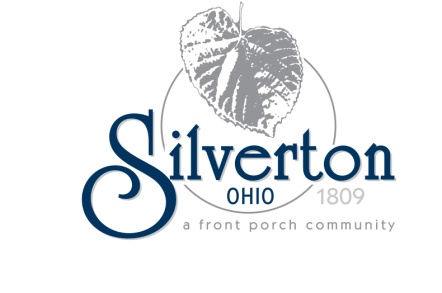 RECORD OF PROCEEDINGSMinutes of the Silverton Village Council MeetingHeld Thursday, February 21, 2013The Council of the Village of Silverton gathered for a business meeting in Council Chambers at 6860 Plainfield Road at 7:00 pm on Thursday, February 21, 2013. Mayor John Smith called the meeting to order.OPENING REMARKS:Mayor Smith led a moment of silent prayer. Silverton Paideia February Student of the Month Samuel Lyons led the Pledge of Allegiance. ROLL CALL:Elected Officials:John Smith, Mayor			PresentNolan Jason, Council			PresentMark Quarry, Council			PresentFrank Sylvester, Council		PresentIdella Thompson, Council		PresentDottie Williams, Council		PresentFranklin Wilson, Council		PresentAlso present:Steve Husemann, Interim Village ManagerBryan Pacheco,  Village SolicitorMeredith George, Clerk of Council Bruce Molett, Chief of PoliceMAYOR’S COMMENTS AND GUESTS:Mrs. Williams introduced Silverton Paideia February Student of the Month, Mr. Samuel Lyons. Mayor Smith presented Mr. Lyons with a proclamation. Congratulations Samuel! APPROVAL OF MINUTES FROM PRIOR MEETINGS:Mayor Smith presented the minutes from the January 17, 2013 Council Meeting, and the February 7, 2013 Workshop. Mrs. Williams motioned for approval and was seconded by Mr. Quarry. All members present voted aye. Motion carried by unanimous voice vote. PUBLIC COMMENT:Silverton Paideia Principal Susan Bunte thanked Mayor Smith, Council and Silverton residents for their support during the transition to the new school. It is now open and going very well. Bev Carter – 4131 South Avenue
Ms. Carter stated she received a complaint about the school buses on South Avenue. Ms. Carter thought the bus traffic would be using the Montgomery Road entrance. Mr. Quarry reported that since the school has just opened the logistics are still being worked out, but Mr. Husemann can look into it. The buses using the South Avenue entrance was included in the planning process for the school, as it is less traffic than multiple passenger vehicles with parents dropping their children off. Michael Quarry – 7429 Montgomery Road
Mr. Quarry asked about the numerous traffic lights along Montgomery Road in Silverton. Chief Molett stated the traffic lights are dictated by the State of Ohio, because Montgomery Road is a state route. Mr. Quarry feels the traffic is too congested on Montgomery Road. OLD BUSINESS AND GENERAL COMMENTS:Mr. Jason asked about the status of the Habitat for Humanity project. Mr. Husemann stated he has a call into Habitat to discuss the project. Mr. Jason asked about the photo enforcement assessment. Chief Molett stated the assessment has been done. There were approximately 1100 violations in a 12 hour period, for speeds 11 mph or more over the limit. The cameras were placed on Stewart Road near the BMW Store and on Montgomery Road, near Stewart. Chief Molett and Mr. Husemann are working on gathering more information. NEW BUSINESS AND COMMITTEE REPORTS:Village Manager’s ReportSilverton Paideia SchoolMr. Husemann reported the new school is now open. Mr. Husemann received confirmation that the dirt pile will be redistributed in the park, where needed. Mr. Husemann reported the basketball court at the school will be locked during school hours and be unlocked after school hours. Mr. Husemann reported a tour of the new school for the Village Officials will be scheduled in a few weeks. Cell Phone Policy Mr. Husemann reported he and Mr. Peterson are working on implementing a cell phone policy, which will provide employees with a monthly allowance for their personal phones, rather than Silverton providing and paying for the phones. There was no objection from Council. Planning CommissionMr. Husemann reported the Planning Commission met earlier today and approved the expansion of a box on the cell tower located at 3869 Alta Avenue. Mr. Husemann also reported he reviewed landscaping changes for the new school site with the Planning Commission, with no objections. Mrs. Thompson asked for a list of the new tree names to compare to the list of trees approved by the Urban Forestry Board. Civil Service Commission Mr. Husemann reported the Civil Service Commission met earlier today to discuss revisions to the code, including the amount of credit given on an entrance exam for college and military credit. Mr. Pacheco reported he has researched many other civil service codes from municipalities throughout Ohio and ours is very consistent, so a major overhaul is not necessary. Wellness Program Mr. Husemann reported that the CLG Health Insurance Pool is implementing a wellness program, which will require employees and their spouses to pay a $100 penalty if they are smokers and if they fail to get an annual physical. HB 5Mr. Husemann reported that we are currently watching HB 5 and a report will be forthcoming. MiscellaneousMr. Jason asked about the document shredding that was recently done. Mr. Husemann reported the process that has been put in place by our records commission was followed and approval was received from the Ohio Historical Society to shred the old documents. Mr. Jason asked why the grant funds for the façade improvements in the Renaissance District haven’t been utilized. Mr. Husemann stated there has been no interest from the business owners. Mr. Husemann will be sending out a letter to all the businesses in the Renaissance District encouraging them to take advantage of the grant money. If there is still no interest we will contact the county to see if the funds can be re-directed. Clerk of Court Report Mrs. George gave the January 2013 Mayor’s Court Report. Mrs. Thompson motioned for approval and was seconded by Mr. Wilson. Motion carried by a unanimous voice vote.    Budget ReportMr. Husemann gave the January 2013 Budget Report. There are about $361,000 in encumbered funds, and $1.3 million in unencumbered funds. Mr. Quarry motioned to approve the budget report and was seconded by Mr. Wilson. Motion carried by a unanimous voice vote. Committee ReportsMr. Wilson reported that the Urban Forestry Board is working several projects, including a tree give-away at the March 25 Block Watch meeting. The trees and their corresponding memorial plaques that were removed as part of the school project will be replaced. The members of the UFB will be attending the annual banquet on April 19 to accept their 6th Tree City Award and their 5th Growth Award. Mrs. Williams reported the Fire Board met earlier this month and discussed the 2013 Budget and the levy that will be on the May ballot. The Fish Fry’s will be held on February 22, March 8 and March 22 from 5 – 8 p.m. at the Fireman’s Lodge. Mr. Quarry reported he is still researching the Carter property at Plainfield and Montgomery Roads. There are a couple of different options Silverton can exercise to obtain the 5 parcels which are not currently being used. Mr. Quarry met with Paula Boggs Muething who was very helpful. Mr. Husemann disseminated information to Council regarding income tax revenue and property tax revenue. Silverton is on the low end of both categories.  MOTION TO RETIRE TO EXECUTIVE SESSION:At 8:16 pm, Mr. Quarry motioned to retire to Executive Session to consider the appointment, employment, dismissal, discipline, promotion, demotion, or compensation of a public employee, and to consider the purchase or property for public purposes, or for the sale of property at competitive bidding, if premature disclosure of information would give an unfair competitive or bargaining advantage to a person whose personal, private interest is adverse to the general public interest per ORC 121.22(G). Mrs. Thompson seconded the motion. A roll call vote was taken. All members present voted aye. Motion carried.MOTION TO ADJOURN MEETING:Motion to adjourn was made by Mr. Quarry and seconded by Mr. Wilson. Motion carried by a unanimous voice vote. The meeting adjourned at 9:43 p.m.Respectfully submitted,_____________________________________Meredith L. GeorgeClerk of Council_____________________________________John A. Smith Mayor